รูปแบบการจัดทำแผนปฏิบัติการ ของสถานศึกษา ประจำปีการศึกษา 2563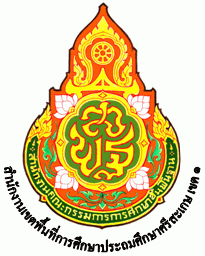 แผนปฏิบัติการประจำปีการศึกษา 2563 โรงเรียน............................................. สำนักงานเขตพื้นที่การศึกษาประถมศึกษาศรีสะเกษ เขต 1 คำนำ ………………………………………………………………………………………………………………………………………………………………………………………………………………………………………………………………………………………………………………………………………………………………………………………………………………………………………………………………………………………………………………………………………………………………………………………………………………………………………………………………………………………………………………………………………………………………………………………………………………………………………………………………………………………………………………………………………………………………………………………………………………………………………………………………………………………………………………………………………………………………………………………………………………………………………………………………………………………………………………………………………………………………………………………………………………………………………………………………………………………………………………………………………………………………………………………………………………………………………………………………………………………………………………………………………..........................................................................................................................................................................................................................................................................................................................................................................................................................................................................................................................โรงเรียน....................................................  สารบัญ ส่วนที่ 1 บทนำสภาพทั่วไปของสถานศึกษา ......................................................................................................................................................................................................................................................................................... ....................................................... .................................................................................................................................................................................. …………………………………………………………………………………………………………………………………………….. ........................................................................................................................................................................... .................................................................................................................................................................... ......................................................................................................................................................................................................................................................................................... ....................................................... .................................................................................................................................................................................. …………………………………………………………………………………………………………………………………………….. ......................................................................................................................................................................................................................................................................................................................................................................................................................................................................................................................................................................................................................................... ....................................................... .................................................................................................................................................................................. …………………………………………………………………………………………………………………………………………….. ........................................................................................................................................................................... .................................................................................................................................................................... .........................................................................................................................................................................ข้อมูลพื้นฐานทางการศึกษา (ได้แก่ข้อมูลอาคารเรียน อาคารประกอบ จำนวนครู บุคลากร จำนวนนักเรียน ฯลฯ) ....................................................................................................................................................................... ...................................................................................................................................................................... ....................................................................................................................................................................... ........................................................................................................................................................................ ......................................................................................................................................................................... ....................................................................................................................................................................... ...................................................................................................................................................................... ....................................................................................................................................................................... ........................................................................................................................................................................ ................................................................................................................................................................................................................................................................................................................................................. ......................................................................................................................................................................... ผลการดำเนินงานด้านคุณภาพการศึกษา (O-NET, NT, RT) ............................................................................................................................................................................................................................................................................................................................................................................................................................................................................................................................................................................................................................................................................................................................................................................................................................................................................. ............................................................................................................................................................................................................................................................................................................................................................................................................................................................................................................................................................................................................................................................................................................................................................................................................................................................................. ......................................................................................................................................................................... .............................................................................................................................................................................................................................................................................................................................................................................................................................................................................................................................................................................................................................................................................................................................................................................................................................................................................ผลการวิเคราะห์สภาพแวดล้อม 1. สภาพแวดล้อมภายนอก (โอกาส อุปสรรค) ......................................................................................................................................................................... ............................................................................................................................................................................................................................................................................................................................................................................................................................................................................................................................................................................................................................................................................................................................................................................................................................................................................. ......................................................................................................................................................................... .........................................................................................................................................................................2. สภาพแวดล้อมภายใน (จุดอ่อน จุดแข็ง)......................................................................................................................................................................... ............................................................................................................................................................................................................................................................................................................................................................................................................................................................................................................................................................................................................................................................................................................................................................................................................................................................................................................................................................................................................................................................................................................................................................................................................................... ......................................................................................................................................................................... 3. ผลการประเมินสถานภาพ ......................................................................................................................................................................... ............................................................................................................................................................................................................................................................................................................................................................................................................................................................................................................................................................................................................................................................................................................................................................................................................................................................................................................................................................................................................................................................................................................................................................................................................................... ......................................................................................................................................................................... ส่วนที่ 2 ทิศทางการจัดการศึกษา ปีการศึกษา 2563 ของโรงเรียน………………………………………………. วิสัยทัศน์ .........................................................................................................................................................................................................................................................................................................................................................................................................................................................................................................................................................................................................................................................................................................................................................................................................................................................................พันธกิจ .................................................................................................................................................................................................................................................................................................................................................................................................................................................................................................................................................................................................................................................................................................... .......................................................................................................................................................................เป้าประสงค์ ............................................................................................................................. .................................................................................................................................................................................................................................................................................................................................................................................................................................................................................................................................................................................................................................................................................................... .......................................................................................................................................................................ค่านิยม.................................................................................................................................................................................................................................................................................................................................................................................................................................................................................................................................................................................................................................................................................................. .......................................................................................................................................................................จุดเน้น ......................................................................................................................................................................... ..................................................................................................................................................................................................................................................................................................................................................................................................................................................................................................................................................................................................................................................................................................ยุทธศาสตร์/หรือประเด็นกลยุทธ์ (ตามที่โรงเรียนเลือกใช้) ยุทธศาสตร์ที่ ............................................................................................................... เป้าประสงค์ที่........ (ให้ระบุเป้าประสงค์ที่กำหนดไว้ในแต่ข้อที่สอดรับกับยุทธศาสตร์ ซึ่งแต่ละ ยุทธศาสตร์อาจจะมีเป้าประสงค์หลายข้อ) พันธกิจ (ให้ระบุพันธกิจที่กำหนดในแต่ละข้อที่สอดรับกับยุทธศาสตร์ ซึ่งแต่ละยุทธศาสตร์ อาจจะมีพันธกิจหลายข้อ ) กลยุทธ์ที่.......................................................... (ให้กำหนดชื่อกลยุทธ์ที่จะขับเคลื่อนในแต่ละยุทธศาสตร์) ……………………………………………………………………………………………………………………………………………………. ตัวชี้วัด (กำหนดตัวชี้วัดความสำเร็จ (กำหนดค่าเป้าหมายร้อยละ เช่น ร้อยละ 100 ร้อยละ 80 ฯลฯ ของแต่ละกลยุทธ์) ……………………………………………………………………………………………………………………………………………………………………………………………………………………………………………………………………………………………………………………………………………………………………………………………………………………………………………………………………………………………………………………………………………………………………………………………………………………………………………………………………………………………………………………………………………………………………………………กิจกรรม (ให้กำหนดกิจกรรมที่จะดำเนินการตามตัวชี้วัด) ………………………………………………………………………………………………………………………………………………………………………………………………………………………………………………………………………………………………………………………………………………………………………………………………………………………………………………………………………………………………………………………………………………………………………………………………………………………………………………………………………………………………………………………………………………………………………………………หมายเหตุ ให้แสดงรายละเอียดทุกยุทธศาสตร์ที่โรงเรียนกำหนด ส่วนที่ 3 โครงการและงบประมาณสรุปงบประมาณเงินอุดหนุนรายหัวที่ได้รับจัดสรรหรือประมาณการ สรุปงบประมาณค่าใช้จ่ายในการจัดการศึกษาขั้นพื้นฐาน ปีการศึกษา 2563 2. (ต่อ)3. งบประมาณอื่น ๆ ทุกรายการ ที่โรงเรียนได้รับจัดสรร (เงินนอกงบประมาณของโรงเรียน เช่น งบประมาณเงินอุดหนุนค่าอาหารกลางวัน รับจากท้องถิ่น งบประมาณรายได้สถานศึกษา ได้แก่ การทอดผ้าป่าเพื่อการศึกษา และงบประมาณที่ได้รับสนับสนุนจากหน่วยงาน อื่น ๆ เช่น ภาครัฐ ภาคเอกชน ฯลฯ) 4. งบประมาณที่จะดำเนินการตามแผนปฏิบัติการ ปีการศึกษา 2563 4.1 ค่าใช้จ่ายในการบริหารจัดการของโรงเรียน (ความจำเป็นพื้นฐาน) จำนวน.........................บาท (ได้แก่ ค่าสาธารณูปโภค ค่าวัสดุสำนักงาน ค่าซ่อมแซมครุภัณฑ์ ฯลฯ) 4.2 โครงการ/กิจกรรม ที่จะดำเนินการตามยุทธศาสตร์ จำนวน..............โครงการ จำนวน....................บาท 4.3 รวมงบประมาณทั้งสิ้น..........................บาท    หมายเหตุ งบประมาณที่จะดำเนินการตามแผนปฏิบัติการ ปีการศึกษา 2563 ได้แก่งบประมาณจาก        เงินอุดหนุนรายหัว ค่ากิจกรรมพัฒนาคุณภาพนักเรียน เงินรายได้สถานศึกษา เงินอุดหนุนค่าอาหารกลางวัน งบประมาณจากการทอดผ้าป่าเพื่อการศึกษา และงบสนับสนุนจากองค์กรอื่น ๆ 5. รายละเอียดโครงการที่จะดำเนินการ (ให้แสดงรายชื่อโครงการในแต่ละยุทธศาสตร์)แบบฟอร์มการเขียนโครงการโครงการ 		..............................................................................................................................สนองพระบรมราโชบาย 	ข้อที่....................................................................................................................... แผนงาน 	  	พื้นฐานด้านการพัฒนาและเสริมสร้างศักยภาพคน/หรือแผนงาน                            	ของงบประมาณที่ได้รับจัดสรร ยุทธศาสตร์ที่ 		............................................................................................................................. .กลยุทธ์ที่ 		............................................................................................................................. หน่วยงานที่รับผิดชอบ   ................................................................................................................................ ผู้รับผิดชอบ 		............................................................................................................................. ลักษณะโครงการ 	............................................................................................................................. ระยะเวลาดำเนินการ 	............................................................................................................................. 1. หลักการและเหตุผล .................................................................................................................................................................................................................................................................................................................................................. ....................................................................................................................................................................................................................................................................................................................................................................................................................................................................................................................................................................................................................................................................................................2. วัตถุประสงค์ .................................................................................................................................................................................................................................................................................................................................................. ....................................................................................................................................................................................................................................................................................................................................................................................................................................................................................................................................................................................................................................................................................................3. เป้าหมาย 3.1 เชิงปริมาณ ...........................................................................................................................................................................................................................................................................................................................................................................................................................................................................................................................3.2 เชิงคุณภาพ ...........................................................................................................................................................................................................................................................................................................................................................................................................................................................................................................................4. กิจกรรมการดำเนินงาน5. งบประมาณ งบดำเนินงาน ค่าตอบแทน ใช้สอยและวัสดุ จำนวน……………….บาท (................................) โดยมีรายละเอียดการใช้จ่ายงบประมาณ ดังนี้ 6. การวัดและประเมินผล 7. ผลที่คาดว่าจะได้รับ ………………………………………………………………………………………………………………………………………………………………………………………………………………………………………………………………………………………………………………………………………………………………………………………………………………………………………………………………………………………………………………………………………………………………………………………………………………………………………………………………………………………………………………………………………………………………………………………………………………………………………………………………………………………………………………………………………………(ลงชื่อ)                                   ผู้เสนอโครงการ(.............................................)ครูผู้รับผิดชอบ(ลงชื่อ)                                   ผู้อนุมัติโครงการ(..............................................)ผู้อำนวยการโรงเรียน.........................................................ส่วนที่ 4การบริหารแผนสู่การปฏิบัติการจัดทำแผนปฏิบัติการประจำปี เป็นเครื่องมือสำคัญในการปฏิบัติงานเพื่อส่งมอบผลผลิต การให้บริการการศึกษาที่เชื่อมโยงสอดคล้องกับนโยบายรัฐบาล กระทรวงศึกษาธิการ สำนักงานคณะกรรมการ การศึกษาขั้นพื้นฐาน และสำนักงานเขตพื้นที่การศึกษาประถมศึกษาศรีสะเกษ เขต 1      โรงเรียน.................................................................................. จึงได้กำหนดทิศทางการพัฒนาและกระบวนการนำแผนสู่การปฏิบัติ ดังนี้ กระบวนการขับเคลื่อนนโยบายสู่การปฏิบัติ ……………………………………………………………………………………………………………………………………………………………………………………………………………………………………………………………………………………………………………………………………………………………………………………………………………………………………………………………………………………………………………………………………………………………………………………………………………………………………………………………………………………………………………………………………………………………………………………………………………………………………………………………………………………………………………………………………………… เงื่อนไขความสำเร็จ ……………………………………………………………………………………………………………………………………………………………………………………………………………………………………………………………………………………………………………………………………………………………………………………………………………………………………………………………………………………………………………………………………………………………………………………………………………………………………………………………………………………………………………………………………………………………………………………………………………………………………………………………………………………………………………………………………………………………………………………………………………………………………………………………………………………………………………………………………………………………………………………………………………………………………………………………………………………………………………………………………………………………………………………………………………………ภาคผนวกหน้าส่วนที่ 1บทนำ ข้อมูลสภาพทั่วไปของโรงเรียน ข้อมูลพื้นฐานด้านศึกษา ผลการดำเนินงานด้านคุณภาพการศึกษา การวิเคราะห์สภาพแวดล้อมของโรงเรียน ส่วนที่ 2ทิศทางการจัดการศึกษาของโรงเรียน     วิสัยทัศน์      พันธกิจ      เป้าประสงค์      ค่านิยม      จุดเน้น      ยุทธศาสตร์ ส่วนที่ 3โครงการและงบประมาณ ส่วนที่ 4การบริหารแผนสู่การปฏิบัติ ภาคผนวกคำสั่งคณะกรรมการจัดทำแผนปฏิบัติการ บันทึกความเห็นชอบจากคณะกรรมการสถานศึกษาขั้นพื้นฐาน รายการปีการศึกษา 2563 งบประมาณงบประมาณคงเหลือ จากปีการศึกษาที่ผ่านมารวมงบประมาณ ทั้งสิ้นระดับก่อนประถมศึกษา ระดับประถมศึกษา ระดับมัธยมศึกษาตอนต้น รวมทั้งสิ้นระดับชั้นจำนวน (คน)ค่าหนังสือเรียนค่าอุปกรณ์การเรียนค่าเครื่องแบบนักเรียนค่ากิจกรรมพัฒนาคุณภาพ ผู้เรียนเงินอุดหนุนปัจจัยพื้นฐานนักเรียนยากจนรวมงบประมาณอนุบาล 1 อนุบาล 2 อนุบาล 3 ประถมศึกษาปีที่ 1 ประถมศึกษาปีที่ 2 ประถมศึกษาปีที่ 3 ประถมศึกษาปีที่ 4 ประถมศึกษาปีที่ 5 ประถมศึกษาปีที่ 6 มัธยมศึกษาปีที่ 1 ระดับชั้นจำนวน (คน)ค่าหนังสือเรียนค่าอุปกรณ์การเรียนค่าเครื่องแบบนักเรียนค่ากิจกรรมพัฒนาคุณภาพ ผู้เรียนเงินอุดหนุนปัจจัยพื้นฐานนักเรียนยากจนรวมงบประมาณมัธยมศึกษาปีที่ 2 มัธยมศึกษาปีที่ 3 มัธยมศึกษาปีที่ 4มัธยมศึกษาปีที่ 5 มัธยมศึกษาปีที่ 6 รวมทั้งสิ้นที่รายการงบประมาณแหล่งงบประมาณรวมทั้งสิ้นรวมทั้งสิ้นที่โครงการงบประมาณผู้รับผิดชอบโครงการยุทธศาสตร์ที่ 1.............................. 12ยุทธศาสตร์ที่ 2.............................. 12ยุทธศาสตร์ที่ 3............................. 12ยุทธศาสตร์ที่ 4.............................. 12ยุทธศาสตร์ที่ 5............................. 12ยุทธศาสตร์ที่ 6............................12กิจกรรมการดำเนินงานระยะเวลาดำเนินงานผู้รับผิดชอบกิจกรรมการใช้งบประมาณงบประมาณที่ใช้งบประมาณจำแนกตามการใช้จ่ายงบประมาณจำแนกตามการใช้จ่ายงบประมาณจำแนกตามการใช้จ่ายกิจกรรมการใช้งบประมาณงบประมาณที่ใช้ค่าตอบแทน ค่าใช้สอย ค่าวัสดุ รวมทั้งสิ้น (ขอถัวจ่ายตามที่จ่ายจริง)ตัวบ่งชี้สภาพความสำเร็จวิธีการวัดและประเมินผลเครื่องมือที่ใช้วัดและประเมินผล